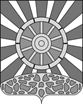 АДМИНИСТРАЦИЯ УНИНСКОГО МУНИЦИПАЛЬНОГО ОКРУГАКИРОВСКОЙ ОБЛАСТИ РАСПОРЯЖЕНИЕ29.03.2022								                 № 34пгт УниОб  официальных аккаунтах органов местного самоуправления  Унинского муниципального округа, подведомственных им муниципальных учреждений и организаций    Руководствуясь распоряжением Правительства Кировской области  от 28 февраля 2022 г. №31, в целях повышения качества взаимодействия органов местного самоуправления Унинского муниципального округа, подведомственных им муниципальных учреждений и организаций в социальных сетях «ВКонтакте», «Одноклассники» в информационно-телекоммуникационной сети "Интернет" (далее - социальные сети):1. Утвердить Порядок создания и ведения официальных аккаунтов органов местного самоуправления Унинского муниципального округа, подведомственных им муниципальных учреждений и организаций в социальных сетях «ВКонтакте», «Одноклассники»  в информационно-телекоммуникационной сети «Интернет» (далее - Порядок) согласно приложению № 1. 2. Утвердить перечень органов местного самоуправления Унинского муниципального округа, подведомственных им муниципальных учреждений и организаций, освобождённых от обязанности создания и ведения официальных аккаунтов в социальных сетях «ВКонтакте», «Одноклассники»   в информационно-телекоммуникационной сети «Интернет», согласно приложению № 2.3. Определить заведующего организационным отделом администрации Унинского муниципального округа Падерину Н.Н. ответственным лицом за создание и ведение официальных аккаунтов главы Унинского муниципального округа, администрации Унинского муниципального округа в социальных сетях. 4. Организационному отделу администрации Унинского муниципального округа:4.1.  Организовать  ведение официальных аккаунтов главы Унинского муниципального округа, администрации Унинского муниципального округа в социальных сетях в соответствии с Положениями Порядка. 4.2. Обеспечить размещение на официальном сайте Унинского муниципального округа   реестра  официальных аккаунтов органов местного самоуправления, подведомственных им муниципальных учреждений и организаций в социальных сетях, с указанием актуальных ссылок на аккаунты.5.Управлению образования администрации Унинского муниципального округа,  управлению культуры  администрации Унинского муниципального округа, подведомственным им муниципальным организациям и учреждениям:5.1. Обеспечить создание официальных аккаунтов в социальных сетях в соответствии с положениями Порядка в срок до 15.04.2022.5.2. Направить в   администрацию Унинского муниципального округа информацию об исполнении подпункта 5.1 настоящего постановления с указанием адресов официальных аккаунтов в социальных сетях, фамилии, имени, отчества (последнее – при наличии) и контактных данных должностного лица, ответственного за создание и ведение официальных аккаунтов в социальных сетях в срок до 20.04.2022.5.3. Обеспечить ведение официальных аккаунтов в социальных сетях в соответствии с положениями Порядка.6. Настоящее распоряжение подлежит опубликованию в Информационном бюллетене органов местного самоуправления Унинского муниципального округа и размещению на официальном сайте Унинского муниципального округа.Приложение  №1УТВЕРЖДЕН
распоряжением администрацииУнинского муниципального округа от 29.03.2022        № 34Порядок создания и ведения официальных аккаунтов органов местного самоуправления Унинского муниципального округа, подведомственных им муниципальных учреждений и организаций в социальных сетях «ВКонтакте», «Одноклассники»  в информационно-телекоммуникационной сети «Интернет»1. Общие положения1. Порядок создания и ведения официальных аккаунтов органов местного самоуправления  Унинского муниципального округа, подведомственных им муниципальных учреждений и организаций   в социальных сетях «ВКонтакте», «Одноклассники» в информационно-телекоммуникационной сети «Интернет» (далее - Порядок) разработан в целях совершенствования порядка взаимодействия органов   местного  самоуправления Унинского муниципального округа, подведомственных им муниципальных учреждений и организаций (далее - органы местного самоуправления и подведомственные организации) с населением Унинского муниципального округа и стандартизации механизмов и подходов к ведению официальных аккаунтов в социальных сетях "ВКонтакте", "Одноклассники" в информационно-телекоммуникационной сети "Интернет" (далее - официальные аккаунты).Под официальными аккаунтами понимаются учетные записи, зарегистрированные органами местного самоуправления и подведомственными организациями в социальных сетях "ВКонтакте", "Одноклассники" в информационно-телекоммуникационной сети "Интернет" (далее - социальные сети).2. Положения настоящего Порядка распространяются на все органы местного самоуправления и подведомственные организации,   за исключением органов местного самоуправления и подведомственных организаций, указанных в перечне органов местного самоуправления Унинского муниципального округа, подведомственных им муниципальных организаций, освобождённых от обязанности создания и ведения официальных аккаунтов в социальных сетях «Вконтакте», «Одноклассники» в информационно-телекоммуникационной сети «Интернет», утверждённом настоящим распоряжением.3. Ведение официальных аккаунтов осуществляется в соответствии с   единой информационной политикой, реализуемой Центром управления регионом Кировской области.2. Создание официальных аккаунтов2.1. Органы местного самоуправления и подведомственные организации:2.1.1. Осуществляют создание официальных аккаунтов.2.1.2. Обеспечивают соблюдение требований по защите информации в соответствии с нормами действующего законодательства Российской Федерации.2.1.3. Обеспечивают возможность комментирования публикаций, размещаемых на официальных аккаунтах, для пользователей социальных сетей "ВКонтакте", "Одноклассники".2.1.4. Определяют должностное лицо, ответственное за создание и ведение официальных аккаунтов.2.2. Официальный аккаунт органов местного самоуправления и подведомственных организаций должен содержать:2.2.1. Информацию об органах местного самоуправления и подведомственных организациях, предусмотренную функционалом социальной сети (адреса, контактные данные, ссылки на официальные сайты и официальные аккаунты в других социальных сетях, другую информацию).2.2.2. Индивидуальную обложку официального аккаунта с применением официального логотипа (при его наличии, а в случае отсутствия - иное графическое изображение, отражающее курируемую сферу деятельности), когда это предусмотрено правилами и функционалом социальной сети.2.2.3. Единообразное стилистическое и цветовое оформление официального аккаунта и размещаемых в нем публикаций (двухмерное изображение (иконку), обложку ("шапку"), набор используемых цветов, набор используемых шрифтов и др.2.2.4. Правила модерирования официального аккаунта, содержащие в том числе причины удаления комментариев и блокировки пользователей социальных сетей, в доступной для пользователей социальных сетей форме.3. Ведение официальных аккаунтов3.1. Органы местного самоуправления и подведомственные организации размещают на официальных аккаунтах не менее 5 публикаций в неделю, не являющихся репостом.3.2. Содержание публикаций на официальных аккаунтах рекомендуется разделить на следующие блоки:информация по позиционированию работы органов местного самоуправления и подведомственных организаций в количестве не менее 60% от общего числа публикаций;новостная информация федерального и регионального значения в количестве не более 10% от общего числа публикаций;познавательно-развлекательная информация, поздравления, проведение опросов и прочее в количестве не более 30% от общего числа публикаций.3.3. При размещении публикаций на официальных аккаунтах используются тексты, фотографии, инфографика, анимация, видео, трансляции прямых эфиров, опросы, конкурсы, акции и иные материалы и форматы с учетом компетенции органов местного самоуправления и подведомственных организаций и функциональных особенностей социальной сети.3.4. При написании текстов публикаций в официальных аккаунтах необходимо использовать стиль письменной и разговорной речи, характерный для общения в социальных сетях, и исключить размещение информации с использованием языковых штампов (канцеляризмов, клише) официально-делового стиля и сложной профессиональной терминологии.3.5. Органы местного самоуправления и подведомственные организации осуществляют регулярный мониторинг и обработку сообщений и комментариев пользователей социальных сетей в официальных аккаунтах и направляют ответы на них от имени органов местного самоуправления и подведомственных организаций.Органы местного самоуправления и подведомственные организации вправе удалить комментарии пользователей социальных сетей, если сообщения нарушают нормы действующего законодательства, а также содержат спам-рассылки, оскорбления, нецензурные выражения и нетематические сообщения.Пользователи социальных сетей, допустившие нарушения политики социальной сети и информационной политики официального аккаунта, могут быть ограничены в коммуникативных возможностях в части доступа к официальному аккаунту (переведены в "черный список").___________________Приложение  №2
УТВЕРЖДЕН
распоряжением администрацииУнинского муниципального округа от                  № ПЕРЕЧЕНЬорганов местного самоуправления Унинского муниципального округа, подведомственных им муниципальных организаций, освобождённых от обязанности создания и ведения официальных аккаунтов в социальных сетях «Вконтакте», «Одноклассники» в информационно-телекоммуникационной сети «Интернет»_____________Глава Унинского муниципального округаТ.Ф. Боровикова№ п/пНаименование органов местного самоуправления Унинского муниципального округа, подведомственных им муниципальных организацийДума Унинского муниципального округа Кировской области Контрольно-счетная комиссия Унинского муниципального округа Кировской области Управление финансов администрации Унинского муниципального округа Кировской области  Муниципальное казённое учреждение «Финансово-хозяйственный отдел учреждений культуры Унинского муниципального округа»Муниципальное казённое учреждение «Централизованная бухгалтерия учреждений образования Унинского муниципального округа Кировской области»Муниципальное бюджетное учреждение «Хозяйственно-техническое управление Унинского муниципального округа»Муниципальное унитарное предприятие «УниОхота» Муниципальное унитарное предприятие «Унинская МТС» Муниципальное унитарное предприятие «Чуваши» 